Dzień dobry Pozdrawiam gorąco !Ponieważ obecny tydzień to trzy dni nauki, więc karty pracy wyślę tylko w poniedziałek. Czwartek i piątek świętujemy Funkcjonowanie osobiste i społecznePorozmawiamy o zbliżającym się lecie.Na początek proszę o wykonanie karty pracy ze strony 86. Wytnij po śladzie ilustracje przedstawiające pory roku ułóż i wklej do zeszytu w kolejności od wiosny do zimy.Wytnij poniższe wyrazy i przyporządkuj właściwym porom roku.Układanie wyrazu zgodnie z podanym kodem- karta pracy ze strony 87.Wytnij wyrazy zgodnie z podanym kodem i wklej we wskazane miejsce. Odczytaj rozwiązanie.Letnie miesiące. Napisz po śladzie nazwy letnich miesięcy. CZERWIEC      LIPIEC      SIERPIEŃWyszukaj wśród poniższych wyrazów nazwy miesięcy letnich i podkreśl je. MAJ     LIPIEC     WRZESIEŃ    CZERWIEC    STYCZEŃ   KWIECIEŃ     SIERPIEŃ      PAŹDZIERNIK    LISTOPAD    MAJ     LIPIEC       GRUDZIEŃ     CZERWIEC    LUTY   SIERPIEŃ    MARZECLetnia pogoda. Przeczytaj lub posłuchaj wiersza. Zastanów się , o jakich elementach pogody  jest mowa w tym wierszu?Autor: Agata DziechciarczykLetnia ulewaPrzed chwilą słońce.
Nagle ... ulewa!
Bije o ziemię,
bije o drzewa,
na szybach dzwoni
i w rynnach śpiewa,
w kałużach pluszcze
letnia ulewa.

I znowu cicho.
Znowu pogoda.
W całym ogrodzie
kałuże, woda...
Po ścieżkach płyną
srebrne strumyki...
Prędko! Zbierajmy 
leśne kamyki,
port budujmy,
gdzie płytkie morze.
Tamy stawiajmy
w ciepłym jeziorze.
Puszczajmy łodzie
z listeczków gruszy,
nim ziemię znowu
słońce osuszy...Letnia pogoda – karta pracy ze strony 88.  Zastanów się i pokoloruj elementy pogody charakterystyczne dla lata.Myślę, że wszyscy bardzo lubimy lato, między innymi za to, że jest ciepło, ale latem zdarzają się też bardzo niebezpieczne zjawiska pogodowe, jakim są burze. Obejrzyjcie proszę film, który zapozna Was ze sposobami postępowania w czasie burzy. Bardzo proszę, abyście zapamiętali wszystkie zawarte w tym filmie informacje, ponieważ z burzami nie ma żartów.Film o zasadach zachowania w czasie burzy-   https://www.youtube.com/watch?v=lJdL5-Rd7JM Jak powinniśmy się ubierać w letnią pogodę? Wykonaj kartę pracy ze strony 89. Wytnij wyrazy z tabelki. Dopasuj etykiety do letnich ubrań .Jak chronić się przed zbyt mocnym słońcem? Przeczytaj lub posłuchaj zagadek. Rozwiąż je i dopasuj odpowiedzi – obrazki. Podpisz obrazki.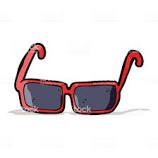 Nad rzeką lub nad morzem, 
przez letnie miesiące,
chroni naszą głowę,     
przed gorącym słońcem.                                                                               
Świecę mocno dzionek cały,
żeby wszystkim ciepło dać,
by zobaczyć jak przychodzę,
trzeba bardzo wcześnie wstać.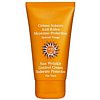                                                           
W tubce lub butelce,
biały i pachnący.
Trzeba się nim posmarować,                                 
wychodząc na słońce.
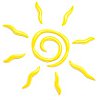 
                                                                              
Dwa okienka w ramce
na nos założone,
chętnie dają oczom
pomoc i ochronę.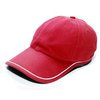 Ćwiczymy dodawanie. Pokoloruj taką ilość kwadracików jaką wskazują liczby i wykonaj dodawanie.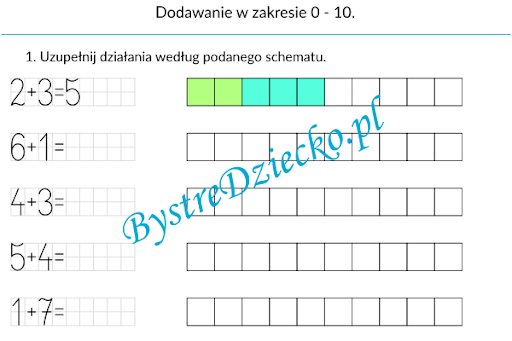 Ćwiczenia grafomotoryczne.Popraw po śladzie szlaczki.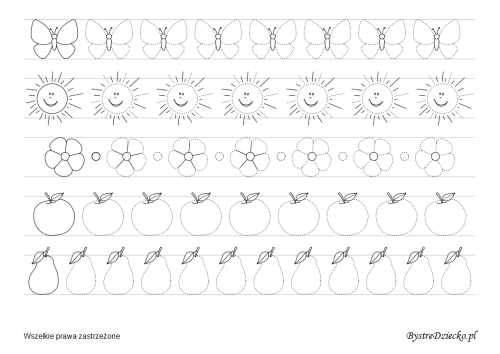 Plastyka Słoneczna mandala.Przygotuj kredki w różnych odcieniach żółtego i pomarańczowego koloru.  Każde pole wypełnij  innym kolorem. Staraj się nie wychodzić za linie.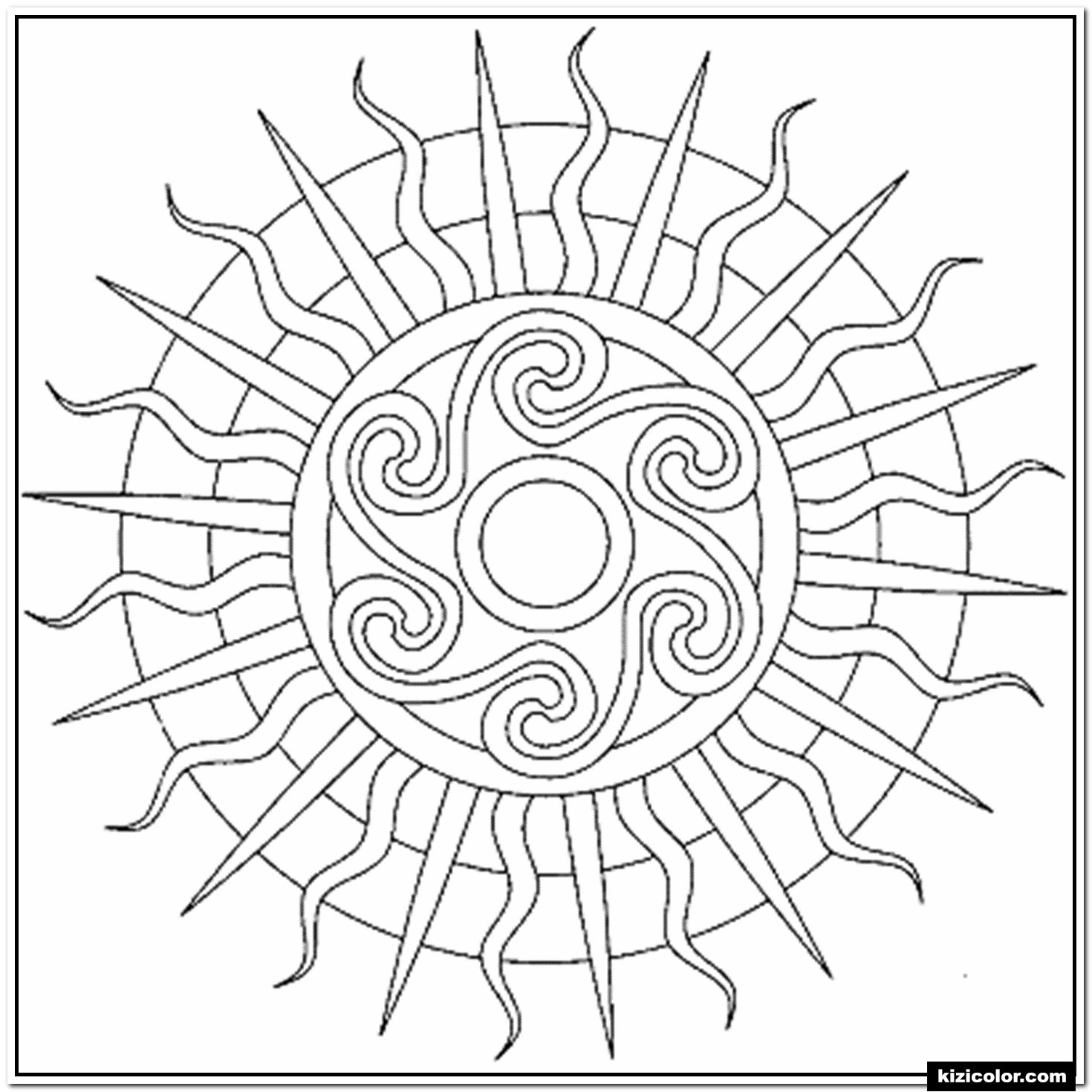 2. Pokoloruj według wzoru. Przyjrzyj się dokładnie kolorowej ilustracji i pokoloruj tę, która jest poniżej dokładnie według wzoru.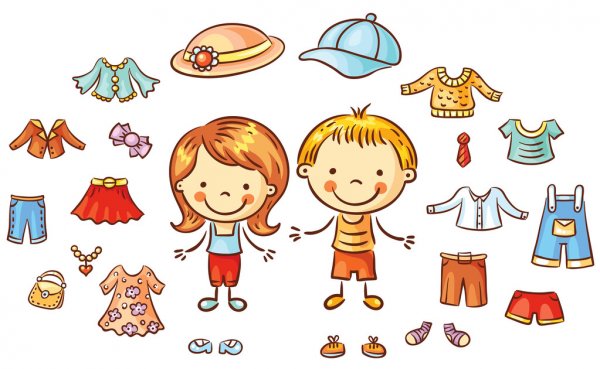 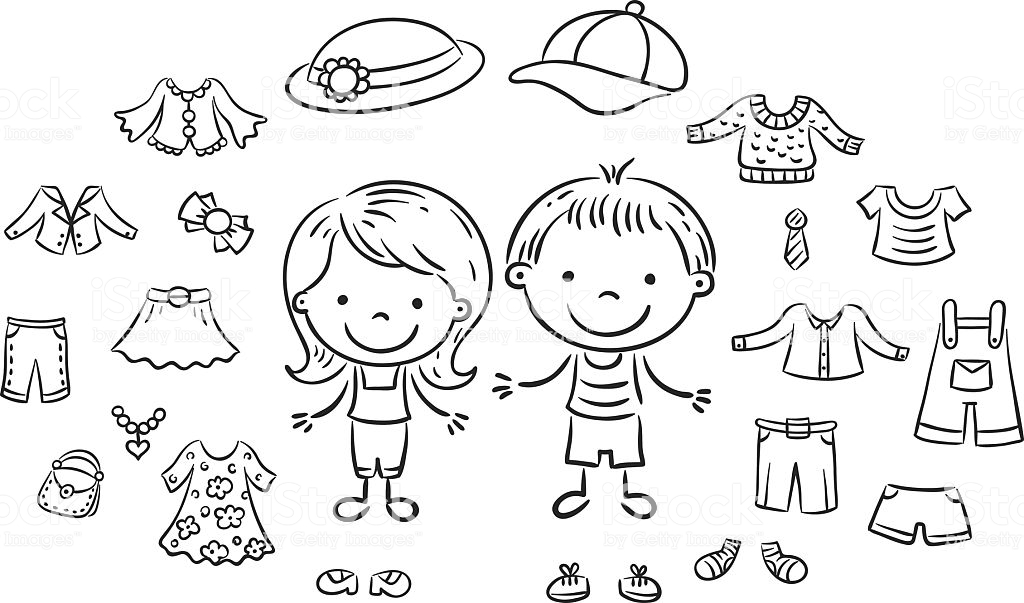 Zajęcia rozwijające komunikowanie sięMałgorzata PapciakIdziemy na zakupy Zad. 1. Przyjrzy się ilustracjom. Co to za miejsca? Zad. 2. Są różne rodzaje sklepów, przeczytaj ich nazwy i podpisz dany sklep.SKLEP OBUWNICZY    SKLEP ODZIEŻOWY     PIEKARNIA    APTEKASKLEP Z WARZYWAMI I OWOCAMI  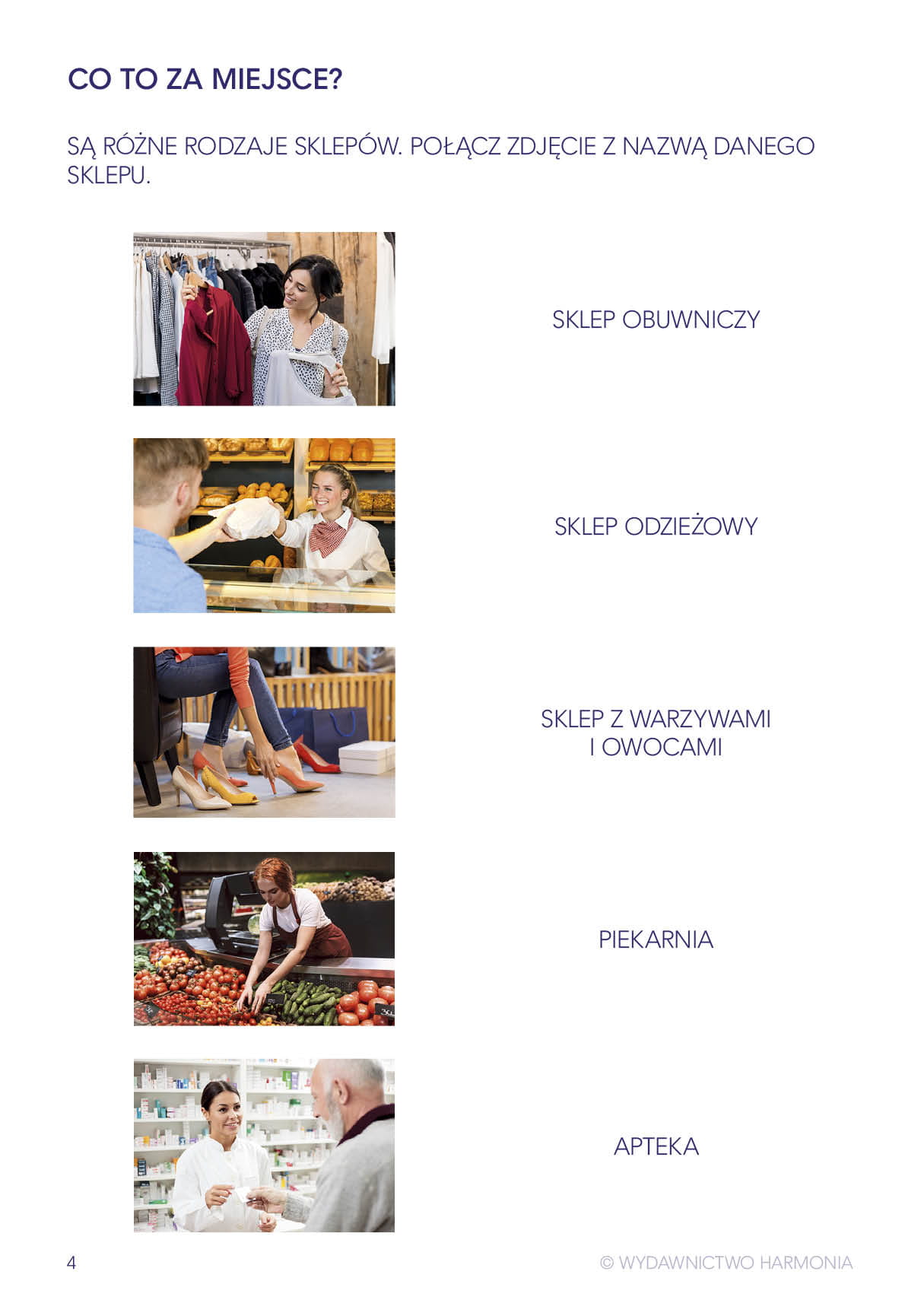 Zad. 3. Jak należy zachowywać się w sklepie? Podkreśl właściwe zachowanie.Mówimy „dzień dobry i do widzenia”     krzyczymy  bałaganimy     stoimy w kolejce    otwieramy produkty  mówimy „proszę”     trzaskamy drzwiamiZad. 4. Przeczytaj wiersz i wypisz wszystkie produkty, które znajdują się w wózku.Na zakupachJestem w sklepie z rodzicami,
jadę wózkiem z zakupami,
a w tym wózku są warzywa,
i wędliny i pieczywa.

Są truskawki, mandarynki,
także soków pełne skrzynki.
I jogurty i morele,
oraz innych rzeczy wiele.

A na półkach kolorowe
czekolady deserowe,
batoniki i wafelki,
i cukierków wybór wielki.

Zad. 4. Odpowiedz na pytania.Czy lubisz chodzić na zakupy?Które sklepy najchętniej odwiedzasz?Z kim lubisz chodzisz na zakupy?Zajęcia teatralneWitamProponuję  obejrzenie baśni. Jak myślisz, jaki ma tytuł? 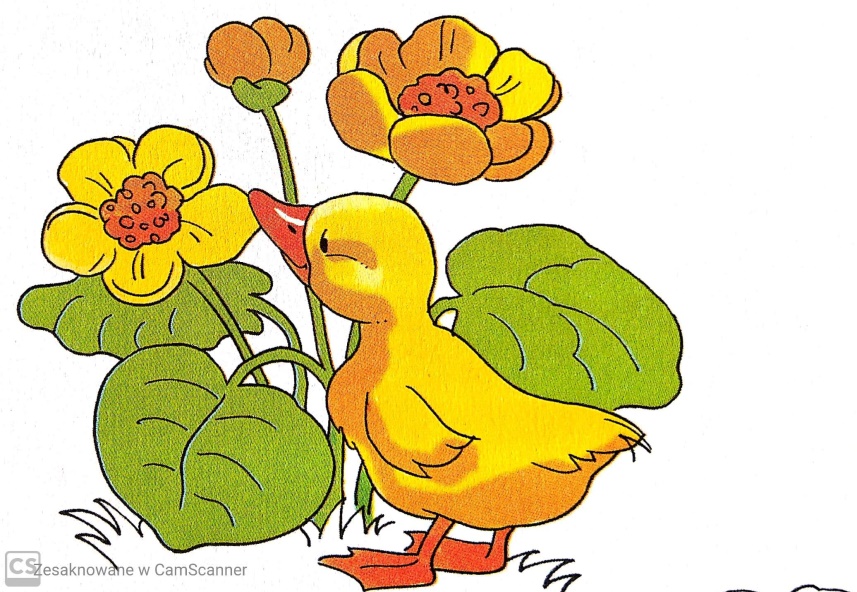 https://www.youtube.com/watch?v=tg18i7AI6oIMUZYKATemat: Rozpoznawanie instrumentów muzycznych.Rozwiąż zadania: 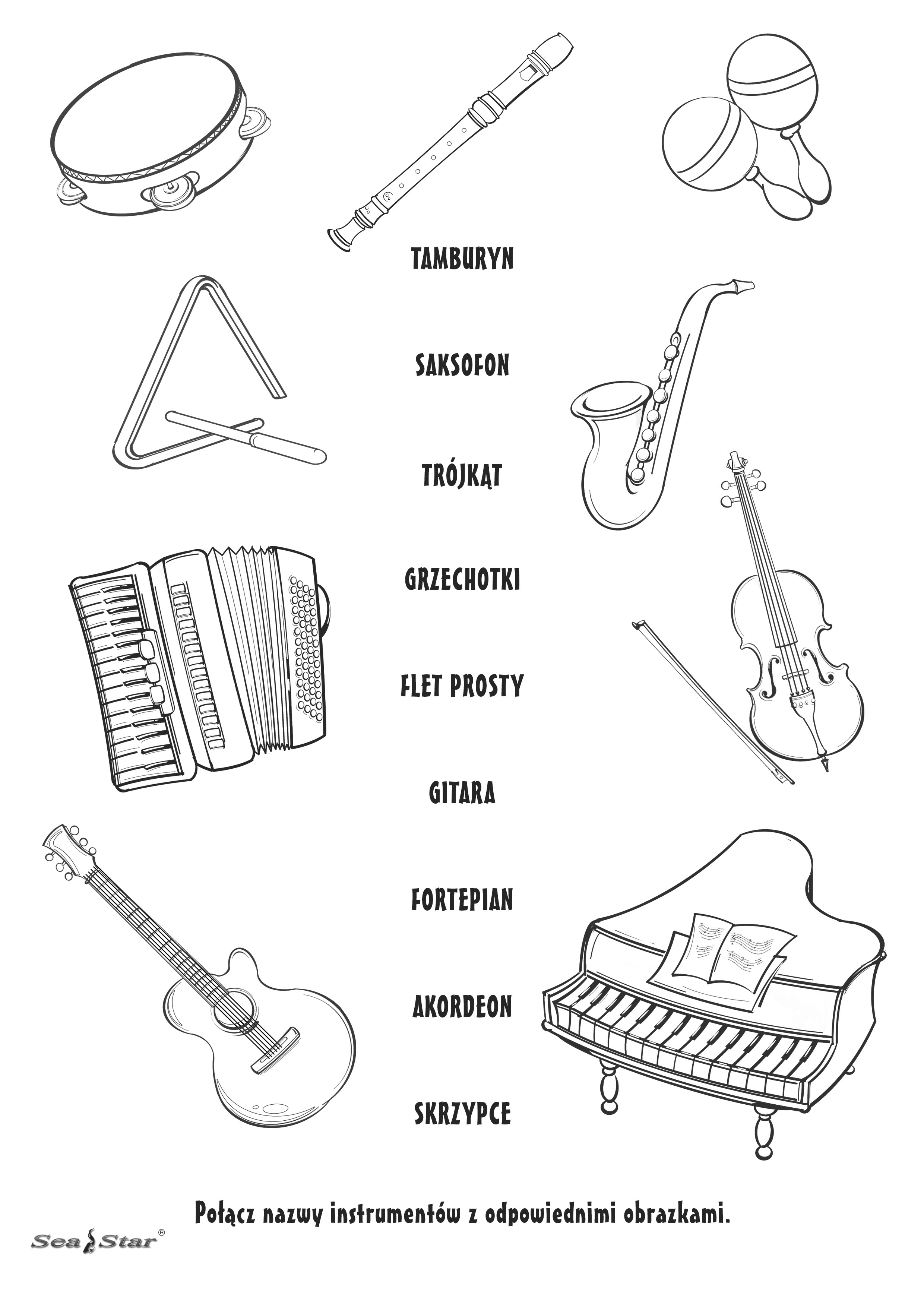 Pokoloruj rysunek i nazwij instrumenty z obrazka: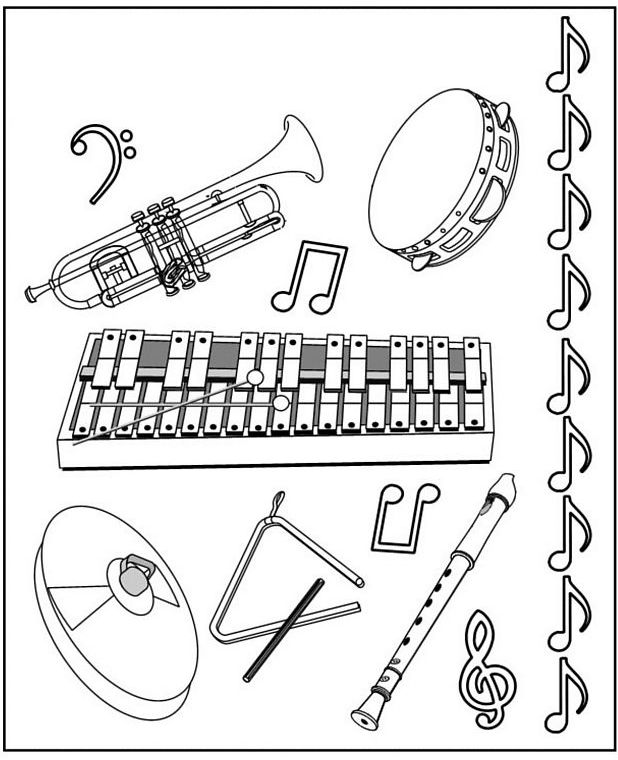  Temat: Nauka słów i melodii piosenki „Lato na dywanie”Naucz się słów i melodii piosenki:https://www.youtube.com/watch?v=JY2LxTIkWyQWysłało po nas lato swój dywan latający.
Buchnęło ciepłym wiatrem, ogrzało buzię słońcem.
Drzewami zaszumiało, ptakami zaśpiewało
I nasze ukochane wakacje zawołało.Ref: Lato, lato, lato, lato baw się z nami.
Lato, lato, lato, bądźmy kolegami.
Lato, lato, lato, lato z przygodami.
Obiecaj, że zawsze zostaniesz już z nami.Będziemy w morzu pływać i w piłkę grać na plaży.
Piosenki razem śpiewać i razem w nocy marzyć.
I co dzień na dywanie będziemy razem latać.
Do wszystkich najpiękniejszych zakątków tego świata.Ref: Lato, lato, lato, lato baw się z nami…Temat: Rozwiązywanie zadań muzycznych – ćwiczenia pamięci.Rozwiąż karty pracy: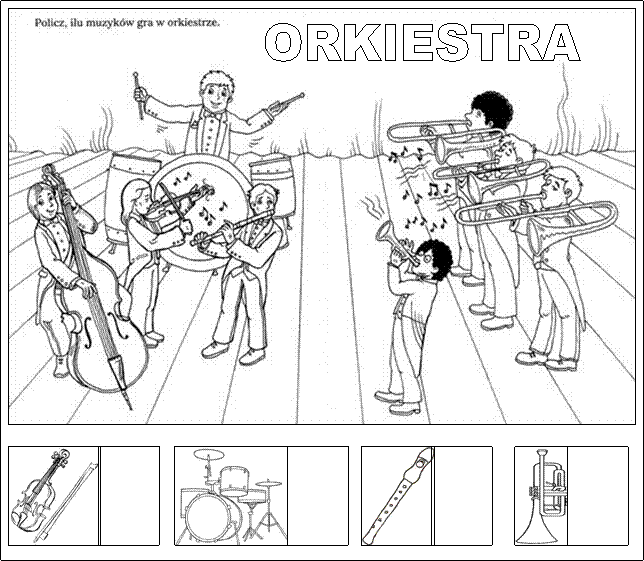 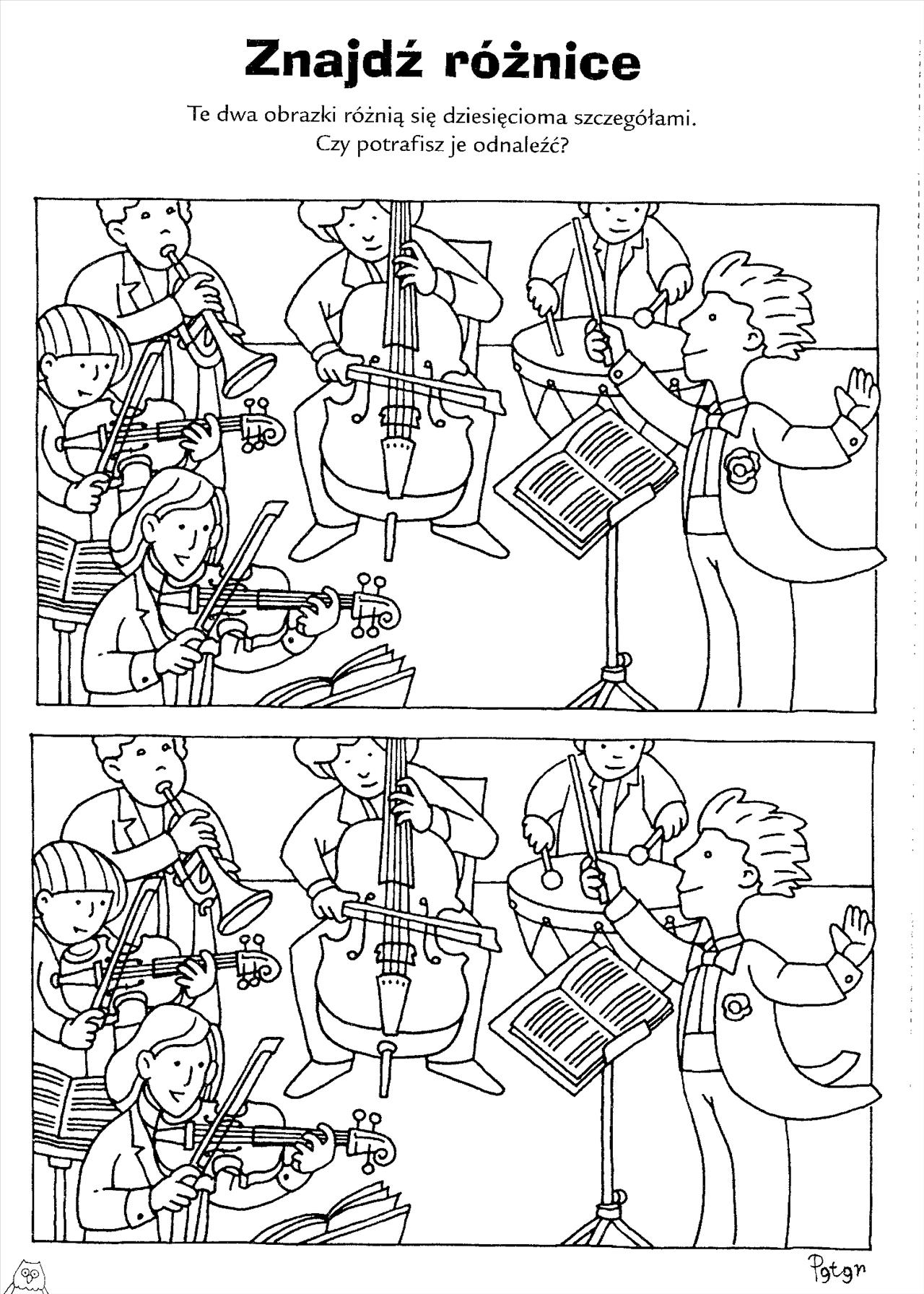 WIOSNALATOJESIEŃZIMACZAPKA Z DASZKIEMKLAPKIKAPELUSZSTRÓJ KĄPIELOWYKOSZULKASPODENKI